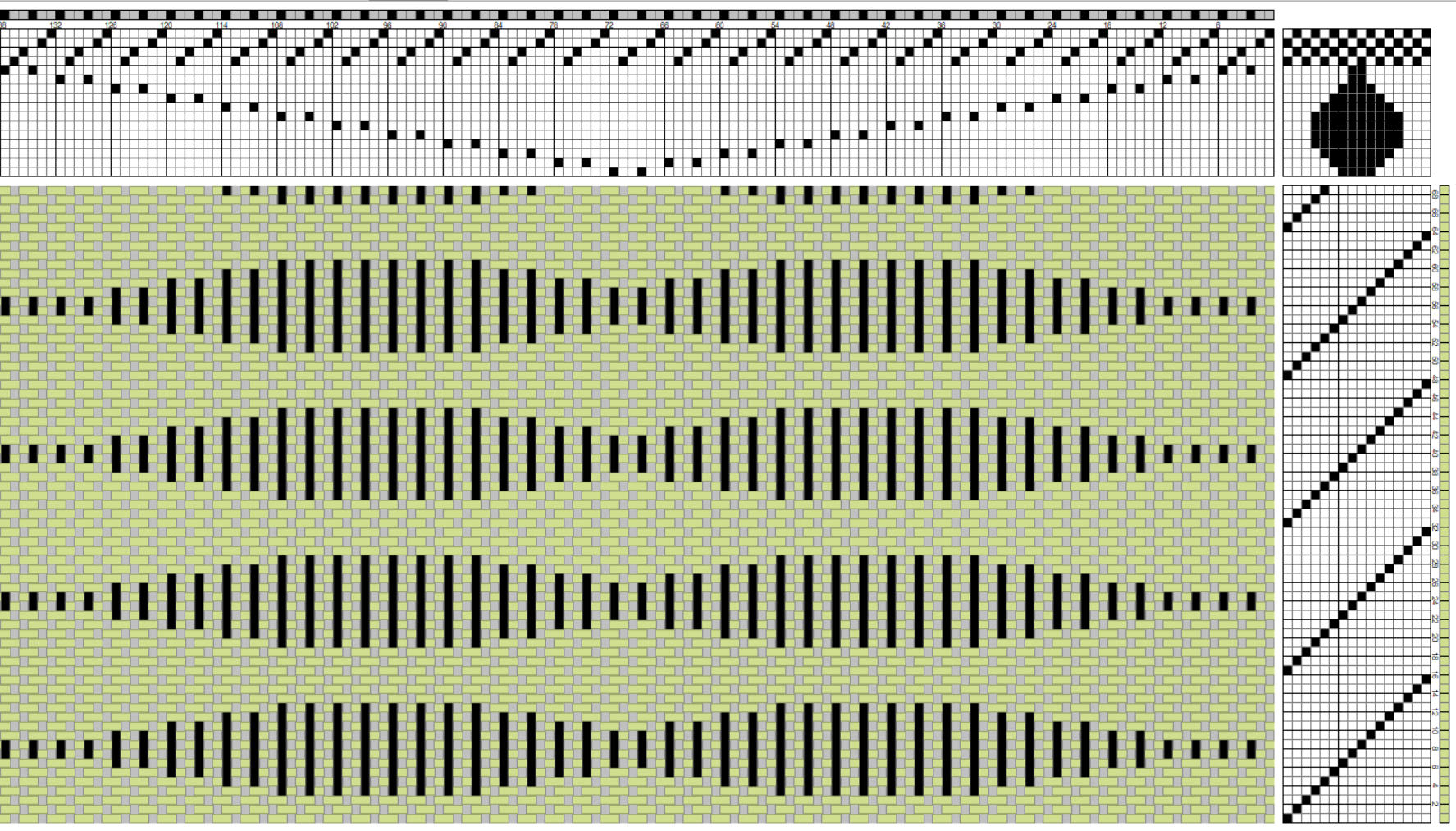 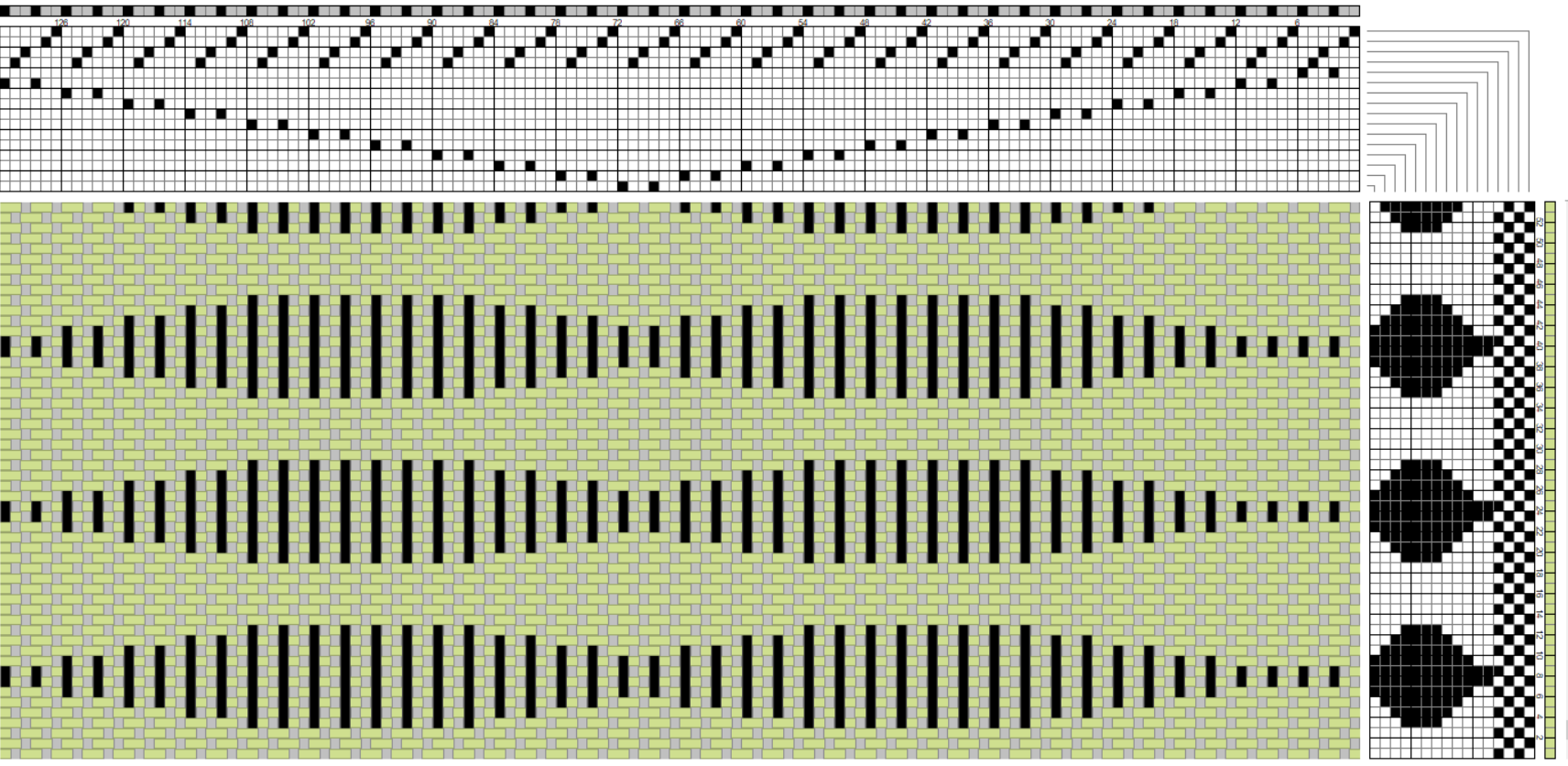 Projekti 	- The projectStandardiloimi – Standard warpKudottujen kankaiden suunnittelu, TekstiilimallistoAdvanced woven fabricsSidos     	- The structure2-loimijärjestelmä – 2 warp system 16 vartta ATK puut – 16 shafts CAD LOOMLoimen pituus 	- The length of the warp23 m (4/2022)Loimen tiheys          	- The density of the warp24 lankaa – ends / cmLoimen lankaluku	 - The amount of the warp yarn622 Puuvilla - Cotton + 310 Tencel = 932 lankaaKaiteen/Pirran numero	 - The number of the reed80:3 (2 x cotton + 1 x Tencel in every dent)Loimilangan materiaali	 - The material of the warpCO Filmar Nm 75/2 & Toika Tencel tex 74 x 2 2 cotton yarns to 1 tencel yarnKudelankojen materiaali	 - The materials of the weftKuteen tiheys	 - The density of the weftPicks / cmKaideleveys	 - The width of the reed38,8 cmKankaan neliöpainog/m²Kankaan rakenne	 - The structure of weavingks. rakenne 2. sivuilta - see page 2 for structureWeavepoint-rakenne löytyy myös: MyCourses!The comments:price 3,10 € / meterWARPSblack lyocell 310 ends – 155 x 2white cotton 622 ends – 155 x 4 + 21 repeat = 132 ends